                          DEPARTAMENTO DE CORDOBA                         MUNICIPIO DE CHIMA                MARCO FISCAL DE MEDIANO PLAZO                                                  2013 - 2022PRESENTADO PORFRANCISCO DE JESUS BANDA BANDAALCALDE MUNICIPAL              CHIMA, NOVIEMBRE DE 2012CONTENIDOINTRODUCCION1.-    EL Plan Financiero2 .- Las metas de superávit primario, el nivel de deuda pública y un análisis de su sostenibilidad3.-  Las acciones y medidas específicas en las que se sustenta el cumplimiento de las metas, con sus correspondientes cronogramas de ejecución4.-  Un informe de resultados fiscales de la vigencia fiscal anterior. 5.-  Una estimación del costo fiscal de las exenciones tributarias existentes en la vigencia  anterior6.- Relación de los pasivos exigibles y de los pasivos contingentes que pueden afectar la situación financiera de la entidad territorial7.- El costo fiscal de los proyectos de acuerdo sancionados en la vigencia fiscal anterior.INTRODUCCIONEl Marco Fiscal de Mediano Plazo – MFMP 2013 – 2022 es un plan que  se convierte es la herramienta de planeación de las finanzas más importante a nivel territorial, para enfrentar con éxito los desafíos que presenta el entorno nacional e internacional, en el cual se efectúa un estudio de la situación financiera generada en los cuatro años anteriores, que contribuya a comprender el cuadro financiero del municipio, lo cual acompañado del análisis y las tendencias actuales, permitan una visión clara de las reales posibilidades del ente territorial, para recuperarse y mantenerse en el mapa político administrativo nacional para los próximos años.Se parte del Plan Financiero, con una rápida presentación de cifras nacionales sobre el balance fiscal de la nación, para luego abordar rigurosamente todo un paquete de indicadores que reflejan la situación financiera al cierre de la vigencia 2011. Luego se plasma el cuadro estratégico, donde se dejan claras directrices para su puesta en marcha, lo cual se complementa con los programas y proyectos  que deben implementarse para seguir recuperando financieramente al ente territorial. y se fijan las proyecciones financieras a 10 años  Luego, se establecen las metas del superávit primario, se plantean las medidas que se adoptaran para alcanzar las metas  y en qué tiempo, siguiendo con  los análisis acerca de los resultados fiscales de la vigencia anterior, concluyendo con la  relación de  los pasivos exigibles y contingentes1. EL PLAN FINANCIERODIAGNOSTICOEL CONTEXTO NACIONALEl presente Gobierno nacional ha continuado con los compromisos adquiridos a través del Acuerdo Marco firmado con el fondo monetario internacional – FMI desde los gobiernos anteriores.Las nuevas exigencias del FMI han obligado a la expedición de nuevas reformas como el Acto Legislativo Nº. 04 de 2007, que modifico y recortó nuevamente el régimen de transferencias, complementando el paquete de reformas iniciado en el cuatrienio 98 – 2002.El déficit total del Gobierno Nacional para el cierre 2011 fue de  2,2% del Producto Interno Bruto, PIB, dado el mejor comportamiento del año anterior el gobierno se compromete a llevar el déficit 2,8% el balance financiero  1990 – 2009. El Sector Público no Financiero, que incluye al sector central como el descentralizado del Gobierno Nacional presentó un superávit del 2% del PIB, tal como se muestra en el Balance Fiscal 2001 2011 Como se puede observar en los cuadros siguientes, el déficit se disparó entre 2008 y 2009, cuando el incremento fue superior al 90%. Ello, producto de más compromisos frente a los ingresos corrientes, que se cayeron comparados con la  meta definida inicialmente en el presupuesto nacional 2009. Mientras los ingreso subieron en el 1%, los gastos lo hicieron en un 14.5% comparados los 2 últimos años.Para 2012 el gobierno proyecta un déficit del Gobierno Nacional Central de 2,9% y del Sector Público Consolidado de 1,8%. A continuación, se presentan algunos aspectos del Plan Financiero 2011 del Gobierno Nacional, dentro del MFMP.  “Principales aspectos del Plan Financiero 2013Como se mencionó antes, para el año 2012 se estableció una meta de déficit fiscal de 2,9% del PIB para el Sector Público Consolidado (SPC), consistente con una deuda neta de activos financieros del Sector Público No Financiero (SPNF) de 25,6% del PIB, y un superávit primario93 de 0,1% del PIB durante la misma vigencia. Igualmente, se proyecta una deuda neta del Gobierno Nacional Central (GNC) de 36% del PIB consistente con un déficit primario de 1,0% del PIB.La meta de déficit fiscal para 2012 se descompone en un déficit de 2,9%del PIB para el SPNF, un superávit del Banco de la República y de Fogafin de 0,1% y 0,2% del PIB, respectivamente, y costos de la reestructuración del sistema financiero por 0,1% del PIB (Cuadro 9.1)”.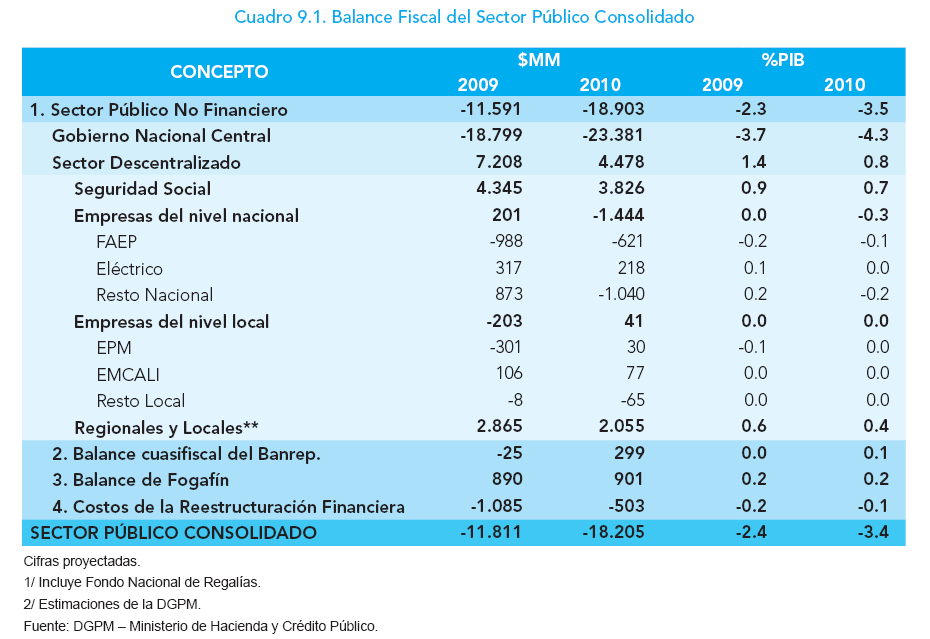 Es importante señalar, que el resultado final en la vigencia pasada muestra que la meta de déficit del Gobierno Nacional Central no se cumplió, pues, se fijó en $18.799 billones y terminó en $ 20.715, un 10.19% por encima. De igual manera, ocurrió con el Sector Público Consolidado, cuya meta fue de $11.811 billones y al  final el déficit alcanzó  $12.865 billones, o sea, un 8,92% por encima de la meta definida. Como se puede observar en las proyecciones del Gobierno Nacional para el presente año, el déficit fiscal del sector público consolidado va en aumento, arrastrado por el del Gobierno Nacional Central – GNC, lo que significa más necesidades de financiación, tanto interna como externa. Se espera que en el presente período, con la reactivación de la economía, se cumpla con la meta de crecimiento económico que oscila entre 3 y 4%, y se mejoren los ingresos nacionales, conteniendo un poco el gasto El Sector descentralizado ha venido mitigando en parte la caída de los ingresos del nivel central. No obstante, se proyecta una disminución del superávit para el presente año, lo que explica también el considerable aumento del déficit fiscal consolidado.   El panorama internacional no refleja aun la recuperación sostenida de la economía mundial, hecho que impacta en estas economías tercermundistas, lo que hace difícil y competitivo la obtención de recursos cada día más escasos, por lo que la estrategia de buscar recursos de cooperación internacional es cada día que pasa una prioridad.  LA SITUACIÓN FINANCIERA MUNICIPALEn el contexto nacional antes descrito, se presenta la evaluación de la realidad de las finanzas territoriales, a partir de la definición de un conjunto de indicadores que reflejan claramente el momento actual en dicho campo:LAS  RENTAS Tabla Nº 01. Comportamiento de las rentas ordinarias frente a las rentas totales.                                                          (miles de $)          FUENTE: Tesorería Municipal – Cálculos del Contador.  El grafico manifiesta la baja participación de los ingresos ordinarios en las rentas totales, ratificando la gran dependencia de otras rentas que por lo general son las transferencias y participaciones de carácter constitucional y legal que gira la Nación a los entes territoriales. De igual manera, se observa que la dinámica de estas rentas es lenta y  con un comportamiento irregular,  es decir, con altibajos  en su recaudo, ya que en un año suben y en el siguiente bajan, para un promedio  de participación del 1% en el período referenciado.  Tabla Nº 02. Contribución del Impuesto Predial Unificado a las rentas ordinarias o    propias.  (Miles de $70.726)FUENTE: Tesorería Municipal – Cálculos del Contador. En la estructura tributaria territorial, el predial unificado es considerado el impuesto  más dinámico, sobre todo en zonas donde la gran propiedad predomina y existe una dinámica económica importante. En el caso de Chimá  se puede apreciar un comportamiento bajo e irregular del recaudo, pues,  lo que predomina son los altibajos en el recaudo, solo alcanza un 43.58%  en el promedio de recaudo durante el período de estudio.  Si lo comparamos con el potencial de recaudo,  la situación solo se llega al 62% del mismo quedando así sin ejecutar recaudos.Es importante fortalecer su recaudo, a través de estrategias como es la de actualizar el avalúo catastral, los incentivos, el aprovechamiento de las políticas nacionales sobre el particular y la aplicación de procedimientos de cobro más efectivos, como es el cobro persuasivo a los contribuyentes y coactivo.  Tabla Nº 03. Participación del SGP – Libre Destinación en los Ingresos corrientes de Libre Destinación (ICLD).  Miles de $.1.124.518.FUENTE: Tesorería Municipal – Cálculos del Contador.Las cifras anteriores muestran claramente la gran dependencia que el municipio mantiene del SGP Libre Destinación para financiar su funcionamiento. En el período se mantuvo un promedio del 86,38% de participación, lo cual es consecuencia de la pereza fiscal global, teniendo en cuenta que solo se depende básicamente del Predial Unificado y algo de Industria y Comercio. Ni siquiera se aprovechó la caída del SGP del año 2004 al 2005, para bajar la dependencia.    Sin embargo,  se espera que la dependencia del SGP Libre Destinación disminuya con la entrada  en vigencia de Algunas actualizaciones del estatuto de rentas Municipales, donde se hace una actualización  a este adoptando nuevas normas tributarias sobre el impuesto de industria y comercio para mejorar su recaudo. La idea central para el nuevo Gobierno Municipal es la disminución de la dependencia por debajo del 78%          Tabla Nº 04  El comportamiento de los recursos SGP Libre Destinación, de Las Rentas Ordinarias y los Gastos de Funcionamiento en el período 2008- 2011. Fuente:   Tesorería Municipal – Cálculos del ContadorLa tabla anterior refleja dos situaciones: Una que el nivel de gastos de funcionamiento disminuyó porcentualmente y dos, el SGP – Libre Destinación también disminuyó, producto de la pereza fiscal en los años 2008 y 2010, al igual que la ineficiencia administrativa,  lo cual al cierre del período produce  un déficit fiscal de funcionamiento.   Tabla Nº 05:   Contribución de las Rentas Ordinarias y del SGP Libre Destinación en los Ingresos Corrientes de libre Destinación.  En Miles de $153.091Fuente: Tesorería Municipal - Cálculos del ContadorLa tabla, permite concluir que de las dos fuentes que nutren los Ingresos Corrientes de Libre Destinación – ICLD, la fundamental es el SGP – Libre Destinación, como se ha expresado, ya que las rentas propias u ordinarias solo llegan al 13,61% de participación para la vigencia 2011, dejando al ente territorial a merced de las decisiones que se den en otras esferas de poder como lo son el Congreso de la República y la Presidencia. Si se recortan las transferencias como ocurrió en los años 2001 y 2007 se presentan situaciones deficitarias como la encontrada en el Municipio de Chimá.        Tabla Nº 06: Cuadro comparativo de ingresos. En Miles de $ 14.724.431Fuente: Tesorería Municipal - Cálculos del ContadorLo anterior refleja el significado que tienen las participaciones y transferencias de la Nación, en los ingresos de los municipios con economías muy pequeñas como es el caso del municipio de Chimá. Los ICLD tuvieron un comportamiento ascendente en el período referenciado, especialmente en las vigencias 2009 y 2011, lo que significa una mejoría, aunque leve, en la eficiencia  tanto administrativa como fiscal, al obtener premios al esfuerzo en los mencionados aspectos.Tabla Nº 07: Carga Tributaria Per cápita. En Miles de $15,67Fuente: Tesorería Municipal – DANE.  Cálculos del ContadorComo se puede observar en la tabla, la carga tributaria per cápita, a través de la cual se mide el esfuerzo fiscal del ente territorial, tuvo un aumento considerable en el año 2009 con respecto al año 2008. Sin embargo, se bajo sustancialmente para el 2010 y se incremento en el año 2011, que su efectos se verán reflejados en al año 2013, ya que el año 2012 se ha dado una reducción en los recursos.       Tabla Nº 08: Inversión con Recursos de ICLD. (En Miles de $) 354.107Fuente: Tesorería Municipal - Cálculos del ContadorLas cifras de la ejecución presupuestal del período estudiado nos indican que no hubo inversión con recursos propios en la vigencia 2008 y en el 2009 se realizó una inversión importante, lo que no se había registrado durante años en el municipio. La no inversión en las vigencia 2008, condujo al DNP, a través del CONPES 112 de 2009 castigar al municipio de Chima con la pérdida de recursos por eficiencia administrativa, suma que supera los $  lo cual le agregamos la desactualización de la base de datos del SISBEN. Después de la expedición del Acto Legislativo No 01 de 2007, se cambia el indicador de eficiencia que se analiza en la presente tabla por el de cumplimiento del límite de gastos establecido por la ley  617 de 2.000, el cual se analiza más adelante.  LOS  GASTOSLa tabla Nº 09: LIMITE DE GASTOS Ley 617/00 (En miles de $) 661.329Fuente: Tesorería M/PAL. Cálculos del Contador. La ley 617 de 2000 establece que los municipios de 6ª categoría como lo es Chima, a partir de 2004 no deberían gastar efectivamente en el nivel central más de $80 por cada $100 que reciban producto de los ICLD. En ese sentido, las cifras muestran que el ente territorial  en el año 2008 alcanzo el 65,3%, el 2009  logro bajar más su indicador con un porcentaje de 46, 05%, el 2010 su gasto de funcionamiento con relación a los ingresos fue de 49,26% y por ultimo en el año 2011 su indicador fue de 58,81% esto demuestra que el Municipio a pesar de todo viene cumpliendo con el indicador, aunque se maneja un déficit fiscal  que para la vigencia 2011 fue de Noventa y tres millones  quinientos treinta y un mil trescientos sesenta y siete pesos ($93.531.367) los indicadores de la ley 617 de han logrado en los últimos años.Tabla Nº 10:   Ejecución de Inversiones 2008 – 2011. Cifras en Miles de $13.193.143FUENTE: Presupuesto Municipal - Cálculos del ContadorEl cuadro ilustra que el sector de menor participación es el deporte y la cultura, aspecto que  viene creciendo en los 2 últimos años, por la gestión de recursos ante otras instancias gubernamentales. Le sigue la producción. La cual en la presente vigencia fiscal 2010 presenta un repunte importante, por la puesta en marcha del programa de generación de ingresos que redundará en mejores niveles de empleo.Las inversiones en el sector  Salud, representan más del 30% del total, afianzándose en los 2 últimos años, al ampliarse  significativamente la cobertura del régimen subsidiado y actualizarse la base de datos ante el FOSYGA, que permitieron liberar recursos para la atención a la población afiliada. Le siguen en importancia Agua Potable y luego  Educación, a pesar de la embargabilidad de los recursos de SGP. En este sector se amplió cobertura, reflejándose en nuevos y más recursos de  gratuidad que están llegando a las instituciones educativas. Ello significó pasar de ser el municipio con menor participación de SGP Educación en Córdoba a estar entre los 20 primeros en asignación de recursos, donde la gratuidad representa el 30% de los mismos.      En Otros Sectores, se invirtió en promedio el 13.75%, recursos que se dispersaron en diferentes proyectos. La inversión  reflejó la orientación de la ley 715 de 2001 sobre las participaciones del SGP. Además, se ha logrado  apalancar recursos de cofinanciación nacionales y se gestionan recursos del nivel Nacional, además la regalías tuvieron un gran comportamiento.De igual forma, se observa como en las dos últimas vigencias se ha incrementado la inversión, a pesar de las dificultades encontradas ante el cuantioso déficit fiscal que ha venido registrando el Municipio.     Tabla Nº 11: Impacto de los gastos de funcionamiento, servicio de la deuda e                                                                Inversión en el gasto  total.                                             Cifras en Miles de $ 13.193.431FUENTE: Tesorería y Presupuesto Municipal - Cálculos del Contador.Se observa como la inversión aumentando en los años 2008, 2009, 2010 y 2011, a pesar de tener todavía un saldo significativo de la duda publica que reduce algunos sectores de inversión, lo cual significó un  retroceso en dicho campo. Por el lado de los gastos de funcionamiento, han crecido pero en una proporción razonable de un año a otro que no han afectados los indicadores de la ley 617.  El servicio de la deuda presentó una disminución entre 2010 y 2011, en lo que influyó la refinanciación de la deuda con el IDEA y la baja de los interese en el mercado Colombiano. La inversión en los 2 últimos se ha incrementado sustancialmente, tendencia que se mantiene, producto del apalancamiento de recursos de cofinanciación de diversa índole y la regalías directas que alcanzaron un valor significativo.    EL DÉFICIT FISCAL EXISTENTETabla Nº 12:   El Déficit  Fiscal Encontrado. Cifras en Miles de $.La tabla refleja la situación deficitaria que tiene el Municipio de Chimá en materia financiera. Ello se refleja con fuerza en el sector funcionamiento, donde la renta  del SGP Libre Destinación se encuentra embargada, afectando una suma mensual de $24.802.178, para un total anual de $297.626.136,  lo que a todas luces, si se suma al gasto  comprometido, reflejaría un ´déficit mayor en el año 2011 y un escaso por decir lo menos, ahorro, en el período objeto de análisis.  La situación encontrada llevó al el pasado gobierno a formular un programa de saneamiento fiscal, el cual se ha venido trabajando por fases, empezando por la reducción de los gastos y la adopción de algunas medidas para fortalecer los recursos propios. Así mismo, se trabaja con otras opciones de negociación y acuerdos de pago, al  igual que en el presente año se ha mejorado  significativamente la defensa  jurídica  del municipio. Todas  las acciones tienen un carácter de integralidad en la búsqueda y consolidación de la recuperación financiera del municipio. El esfuerzo ha sido importante y se han saneado pasivos por la vía de pagos corrientes en más de $155.714.658DESEMPEÑO FISCAL  DE CHIMA  SEGÚN EL DNPAnualmente el DNP realiza la evaluación del desempeño fiscal de los entes territoriales en Colombia, por mandato de la ley 617 de 2000. De acuerdo con ello, el Municipio de Chima en los primeros 2 años del presente gobierno refleja los siguientes resultados: En el año 2008, ocupó el puesto 967 a nivel Nacional y el puesto 24 de 29 Municipios. Sin embargo, para el año 2009 se logra mejorar el desempeño, pasando al 932 a nivel Nacional y subir al 22 en el orden Departamental,  por encima de 8 Municipios, en el año 2010 fue un año pésimo para el Municipio  al Ubicarse en la Posición 1039 a Nivel Nacional y 28 a nivel Departamental solo superado por dos en el departamento en 2011 se ubicó en el puesto 735 a nivel Nacional y 26 a nivel departamental o sea que subió sustancialmente a nivel Nacional pero descendió a nivel departamental. La evaluación se  trabaja con base en 6 indicadores que se resumen al final en uno solo que se denomina Evaluación del Desempeño Fiscal. Los indicadores son:  Se destaca para Chimá, que el resultado del primer indicador  es bueno porque alcanzo un indicador de 58.81% lo que quiere decir gasto  en funcionamiento 58.81 centavos de cada peso que efectivamente se recaudó por Ingresos Corrientes de Libre Destinación – ICLD. SERVICIO DE LA DEUDAEl municipio de Chima a 31 de Diciembre de  2011, presenta una deuda financiera  de $610.050.000, representada en cinco (5) créditos distribuidos así:IDEA    3 créditos  Banco de Occidente  1 crédito                  Bancolombia  1 créditoLa deuda recibida a 31 de diciembre de 2011 era de $610.050.000, lo que significa, 2 años se redujo sustancialmente, ampliando de esa manera la capacidad de endeudamiento y mejorando el indicador referente a la magnitud de la inversiónEn ese sentido,  existe el espacio para que el presente gobierno adelante gestiones de crédito para adelantar inversiones en sectores importantes del desarrollo municipal  y  sanear pasivos, si es del caso.ANÁLISIS ESTRATÉGICO DEL SECTORDEBILIDADES: L a gestión de recaudo es aún insuficiente.La capacidad tecnológica del área sigue siendo baja.   Poco sentido de pertenencia de los contribuyentes en el pago de los impuestos. FORTALEZAS: Voluntad política del gobierno municipal para mejorar  la gestión financiera. AMENAZAS:Nuevo recorte a las transferencias.La aprobación de tratados comerciales y sus efectos negativos a la economíaExistencia de reclamaciones judiciales.	        Ley de 1530 del 2012.Nueva ley del sistema general de  regalíasOPORTUNIDADES:Captar recursos de cooperación internacional. Aprovechar los tratados comerciales para generar dinámica económica en  la región.Aprovechar  las nuevas  políticas nacionales para recuperar las actividades productivas que impactaran sobre la región.  OBJETIVOS GENERALPromover la recuperación financiera del municipio de Chima, mediante la definición e implementación de un nuevo escenario de ingresos y gastos, al igual que la búsqueda de fuentes de financiación para avanzar en la superación del déficit fiscal existente.ESPECÍFICOS- Incrementar los recaudos de los ingresos propios del municipio- Mantener los gastos de funcionamiento  por debajo  del 80% de los ingresos       corrientes de libre destinación.- Reducir gastos generales y acabar con las nóminas paralelas.- Apalancar nuevos recursos a partir de la capacidad de endeudamiento- Incrementar la inversión con recursos propios POLÍTICASLa política financiera se orienta a la recuperación de la viabilidad financiera del municipio y su fortalecimiento, en el marco de las disposiciones emanadas de las leyes 358/97, 550/99, 617/2000 y 819/2003, trabajando con criterios de eficiencia, eficacia y transparencia en la gestión, para la consecución de mayores recursos para la inversión social.ESTRATEGIASPara el Incremento del Recaudo 1 Con apoyo de expertos se fortalecerá el mecanismo de la jurisdicción coactiva, especialmente en el caso del Predial Unificado. 2  En asocio con el Instituto Geográfico Agustín Codazzi, se realizara estudio de actualización catastral para el año 2013, de acuerdo con los lineamientos legales vigentes y  las orientaciones nacionales que se produzcan. 3 En convenio con entidades de apoyo crediticio para el fomento a la generación de ingresos, se podrá estimular las actividades productivas, y por esa vía lograr la recuperación de cartera y pago oportuno de los impuestos, por parte de los contribuyentes. 4  Avanzar con el apoyo del gobierno nacional en la titulación de predios, como estrategia de fortalecimiento de los ingresos 5.   Se definirán por vía acuerdos municipales nuevos estímulos para la recuperación de la cartera morosa, especialmente del Predial  Unificado Para reducir o Mantener los Gastos Dentro del Límite de  617/2000Con la asesoría externa se continuará la implementación del Programa de Saneamiento Fiscal y Financiero  que ajuste las finanzas territoriales. Capacitar a los servidores públicos en temas de planeación con el apoyo de entidades especializadas, encaminadas a mejor el uso de los recursos existentes, al logro de resultados y al seguimiento control y evaluación permanente de la gestión.Para el Adecuado Manejo de la Deuda.A partir de los estudios de la capacidad de endeudamiento del ente territorial, al igual que el análisis del mercado financiero existente a nivel nacional y en consonancia con las exigencias de inversión social, se gestionaran nuevos créditos. METAS Para El Incremento Del RecaudoAumentar el recaudó de los ingresos propios en un 35% en el período 2012 – 2015.Con Relación a los Gastos  Reducir el gasto de funcionamiento en un 20%, en el periodo 2012 – 2015Reducir los gastos generales en un 20% para el periodo 2012 - 2015Para Obtener Nuevos RecursosContratar recursos de crédito para las vigencias 2012 y 2015, y reorientar rentas  para financiar el saneamiento fiscal y financiero.Conseguir recursos de cofinanciación interna por un valor estimado de $12.000.000.000. En el periodo 2012 – 2015. PROGRAMAS Y PROYECTOS Modernización de Proyecto 1 - Actualización del avaluó catastral                      Proyecto 2 - Sistematización Subáreas de Tesorería, presupuesto y contabilidad                            Proyecto 3 - Saneamiento Contable                                                             Proyecto 4 -  Elaboración de Manuales de procedimientos      Proyecto 5    Historia Laboral y Actualización del Pasivocol  Saneamiento Fiscal y FinancieroProyectos: 1.  Reducción de los gastos de funcionamiento 2.  Saneamiento de pasivos                                                  3.  Incremento de recaudos4.  Reestructuración Administrativa 5.  Constitución del Pasivo Pensional Proyecciones a 10 añosEn los 5 formatos que se anexan,  se establecen las proyecciones de ingresos y gastos del municipio de Chima desde el año 2013 hasta el 2022, las cuales se convierten en las metas financieras que deben ser tenidas en cuenta para la formulación de los POAI y Presupuestos anuales. Se manejan criterios técnicos prudentes y basados en los lineamientos legales, para el caso de las transferencias y participaciones constitucionales 2 Las metas de superávit primario, el nivel de deuda pública y un análisis de su sostenibilidadEn el formato denominado Balance Financiero,  el cual se anexa, se muestra el comportamiento de los ingresos corrientes  frente a los gastos corrientes para calcular el ahorro o déficit corriente, como también se observan los ingresos de capital frente a los gastos de capital, los cuales se cruzan y  reflejan el ahorro o déficit de capital. Al final se suman los ahorros o déficits tanto corriente como de  capital, para dar como resultado el déficit o superávit  primario de la vigencia. En dicho formato se ve a las claras como el municipio presenta y proyecta un superávit primario creciente año tras año, como resultado del manejo prudente y de unas proyecciones técnicamente consistentes que deben servir de soporte para que los próximos gobiernos sigan manejando responsablemente el tema de las finanzas públicas. De igual manera, en formato denominado Capacidad de Pago, se observa la permanente  capacidad de endeudamiento que presenta el municipio de chima, en la actualidad y hacia el año 2022. Esta capacidad se mide por 2 indicadores claves como son: SOLVENCIA = INTERESES / AHORRO OPERACIONAL  SOSTENIBILIDAD = SALDO DEUDA / INGRESOS CORRIENTES Los resultados  indican  a las claras como se dispone de amplia solvencia y sostenibilidad, pues, se está dentro de los límites fijados por la ley 358 de 1997 o ley de endeudamiento o de los semáforos.  Chima se encuentra en estos momentos en semáforo VERDE  y el manejo de su deuda financiera es sostenible en el tiempo y demuestra tener capacidad de pago en los créditos.3.  LAS ACCIONES Y MEDIDAS ESPECIFICAS EN LAS QUE SE SUSTENTA EL CUMPLIMIENTO DE LAS METAS CON SUS CORRESPONDIENTES CRONOGRAMAS DE EJECUCIÓN4. - Un informe de resultados fiscales de la vigencia fiscal anterior. El municipio de Chima al cierre de la vigencia anterior presentaba una situación financiera que refleja una disminución del déficit fiscal encontrado en el año 2.011. DEFICITGastos de Funcionamiento                                        $ 70.461.067                                                                                                                     Embargos                                                                                $1.236.261.452DEUDA CON LA ARS HASTA LA VIGENCIA 2011CAPRECOM                                                                             $568.145.199  MANEXKA EPS                                                                        $1.324.868.433 Mutual Quibdó                              				   $269.949.968SERVICIO DE LA DEUDAEl municipio de Chima a 31 de Diciembre de  2011, presentaba una deuda financiera  de $ 610.050.000, representada en Cinco (5) créditos distribuidos así: IDEA    6 créditos  Banco de Occidente  1 crédito                  Bancolombia  1 créditoSe debe considerar la opción de acudir a los recursos del crédito para sanear pasivos y adelantar inversiones en sectores importantes para el desarrollo municipal5.-  Una estimación del costo fiscal de las exenciones tributarias existentes en la vigencia  anteriorDe acuerdo con la información reportada por , durante la vigencia anterior no hubo exenciones tributarias, por lo que no se presentó costo fiscal alguno      6.- Relación de los pasivos exigibles y de los pasivos contingentes que pueden afectar la situación financiera de la entidad territorialEn estos momentos, los pasivos exigibles del Municipio de Chima son los siguientes: PASIVOS EXIGIBLESLos pasivos con las EPS se encuentran convenidos a través de acuerdos de pago con CAPRECOM  y en proceso para la firma con MANEXKA, normalizando   Acuerdo de pago con CAJANAL de $37.000.000, el cual se encuentra vigente.Embargos VigentesEl Municipio de Chimá, a través de la asesoría jurídica  externa, realizó un diagnóstico de los procesos judiciales contra la entidad, existentes en diversos juzgados, especialmente en el promiscuo de circuito de Chinu. El resultado arrojó 50 procesos, los cuales tienen embargadas las rentas de SGP Libre Destinación y la de SGP Educación o Calidad Educativa, en sumas mensuales de $ 24.802.278 la primera y  13.418.223 la segunda. Se detectó en ese trabajo que varios de los negocios ya están para finiquitarse y otros que presentan fallas procedimentales.  En esos procesos, que son aproximadamente 36 se llamará a los interesados para negociarlos de manera favorable a los intereses del municipio. En resumen,  con corte a 30 de septiembre la suma de los embargos oscila en $1.236.261.452 millones  aproximadamente, pasivo que será negociado con cada accionante, utilizando para ello, diversas estrategias y fuentes de financiación.       Los pasivos contingentes son originados por una condición o circunstancia que puede o no presentarse. Se pueden presentar por la realización de contratos administrativos, por contratos de empréstito o por procesos judiciales que puedan fallarse en contra del municipio. Hasta ahora el municipio de Chima, según información de la asesoría jurídica, tiene en los diferentes tribunales y juzgados negocios o demandas en curso unas 15, la mayoría de ellas ordinarios laborales, de los cuales se podrían perder algunos, por lo que se debe estipular un porcentaje de probabilidad de perdida, para ir aprovisionando un Fondo de Contingencias que permita respaldar tales pasivos a futuro. Se presupuestó el 2013 la suma de sesenta y cinco millones ochocientos noventa y siete mil quinientos siete pesos (65.897.507) esta suma se pude incrementar dependiendo del recaudo de los ingresos que tenga el Municipio. 7.- El costo fiscal de los proyectos de acuerdo  sancionados en la vigencia fiscal anterior. Durante la vigencia pasada no hubo proyectos de Acuerdo que generaran costos fiscalesPRESENTADO POR  :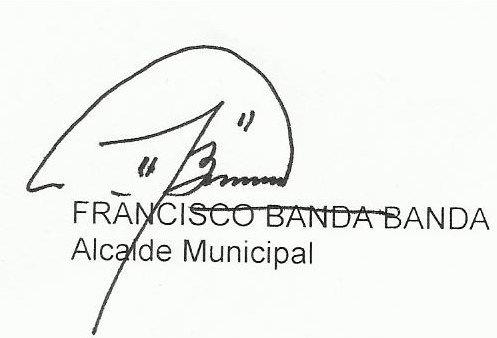 BALANCE FISCAL DEL SECTOR PUBLICO NO FINANCIERO 2001-2011BALANCE FISCAL DEL SECTOR PUBLICO NO FINANCIERO 2001-2011BALANCE FISCAL DEL SECTOR PUBLICO NO FINANCIERO 2001-2011BALANCE FISCAL DEL SECTOR PUBLICO NO FINANCIERO 2001-2011BALANCE FISCAL DEL SECTOR PUBLICO NO FINANCIERO 2001-2011BALANCE FISCAL DEL SECTOR PUBLICO NO FINANCIERO 2001-2011BALANCE FISCAL DEL SECTOR PUBLICO NO FINANCIERO 2001-2011BALANCE FISCAL DEL SECTOR PUBLICO NO FINANCIERO 2001-2011BALANCE FISCAL DEL SECTOR PUBLICO NO FINANCIERO 2001-2011BALANCE FISCAL DEL SECTOR PUBLICO NO FINANCIERO 2001-2011BALANCE FISCAL DEL SECTOR PUBLICO NO FINANCIERO 2001-2011BALANCE FISCAL DEL SECTOR PUBLICO NO FINANCIERO 2001-2011                       $ Miles de Millones     BALANCES POR PERIODO     BALANCES POR PERIODO20012002200320042005200620072008200920102011Ecopetrol7794081.2472961.1342.2172.3190000Faep451-390-1391676371.221691-1.899-1.024-0100Seguridad Social1.0982.3631.7034.1635.8443.7426.3685.1396.4510.90.8Sector Eléctrico255192755485392483427280510.10.1Telecom528310-1232611700000000Fondo Nacional del Café-77-16831137124-99-203236-10200-0.1FEPC000000042942100-0.2ANH0000729305-5605896390000Establecimientos Públicos0000281539532674-291-0.1-0.1Regional y Local158897732.8322.1531.300-8915.201779-0.100Resto de entidades7801.0321.2562.3021.465160-1.3936049260-1     -0.2Sector Descentralizado3.8284.6365.78210.54212.7759.8687.29111.2557.8500.70.4Gobierno Nacional Central-10.850-12.435-11.528-13.713-13.509-13.069-11.613-11.067-20.715-3.8-3.2TOTAL-9.436-6.209-7.022-7.798-5.746-3.171-735-3.201-4.322-3.20.2AÑOSTOTAL RENTAS(miles de $)RENTAS ORDINARIAS(miles de $)PORCENTAJE2008 7.511.011 69.0520.9120098.247.37073.2660.088201010.841.361              38.8710.04201113.442.351153.091   0.011 TOTALES      40.042.093334.2801%AÑOSTOTAL RENTAS ORDINARIASTOTAL RECAUDO PREDIAL UNIFICADO(En Miles)PORCENTAJE200869.05221.89831.71200973.26635.59749.37201038.87118.34047,182011153.09170.52646.06TOTAL334.240146.36143.58AÑOSINGRESOS CORRIENTES DE LIBRE DESTINACION(Miles de $)SGP – LIBRE DESTINACIÓN(Miles de $)PARTICIPACION                        %2008                       782.983 713.931 91.182009     914.988  841.722 922010    999.215958.8079720111.124.518 971.427      86,38TOTAL3.821.7043.486.209En Miles $En Miles $En Miles $En Miles $En Miles $En Miles $En Miles $AÑOSSGP Libre DestinaciónIncremento óDecremento  %Rentas propias u ordinariasIncremento           o                 Decremento        %Gastos de FuncionamientoIncrementoóDecremento       %2008 713.931 +63.1369.052+1.1486.964-12.482009841.722 +17.8973.266+6.1590.061+21.172010958.807+1238.871-46686.077+13.992011971.4271.3153.091+293894.498+30TOTAL3.485.887334.2502.667.590AÑOINGRESOS CORRIENTES DE LIBRE DEST.RENTAS ORDINARIASPARTIC. %SGP LIBRE DESTINACIONPARTICIPACION  %2008782.98369.0528.81 713.931 91.192009914.98873.2668.01        841.722 91.992010999.21538.8713.8958.80796.220111.124.518153.09113,61971.42786,39TOTAL3.821.704334.250   3.487.454CONCEPTOSMONTO($)PARTICIPACION %MONTO($)Partic. %MONTO($)Partic. %MONTO($)Partic. %CONCEPTOS2008PARTICIPACION %2009Partic. %2010Partic. %20111. INGRESOS CORRIENTES DE LIBRE DESTINACION782.983   10.36914.9888.98  999.215    8.421.124.518812. CONTRIBUCIONES PARAFISCALES         17.4220.23-29.990.29    13.9500.11    136.0180.923. FONDOS  ESPECIALES6.700.56388.69    7.302.383    71.719.948.196 83.83 11.614.212   78.784. RECURSOS DEL CAPITAL54.8170.721.935.15119.02   905.6557,611.849.683   12.36TOTAL INGRESOS7.555.78510010.182.520   10011.867.01610014.724.431100AñosINGRESOS TRIBUTARIOSNº HABITANTESCARGA PER CÁPITA (I.T/Nºhab)200864.052 13.449             4.76200970.55813.5905.192010            18.340           14.326             0.852011            70.52614.4564.87TOTAL223.566AñosINVERSIÓN CON RECURSOS ICLDAUMENTO O DISMINUCIÓN ANUAL %2008002009166.200+1002010128.907-28.930201159.000-22.8TOTAL354.107AñosI.C.L.DGASTOS DE FUNCIONAMIENTO N.C (Pagado o Efectivo)INDICADOR 617/00 GFNC / ICLD%2008$782.983340.04665.32009$914.988425.14246.052010996.764491.00649.2620111.124.518661.32958.81TOTAL3.819.2531.917.123SECTORESMONTO($)PARTIC.  %MONTO($)Partic. %MONTO($)Partic. %MONTO($)TOTAL($)SECTORES2008PARTIC.  %2009Partic. %2010Partic. %2011Partic. %TOTAL($)1. SECTOR PRODUCTIVO28.5860.528.4720.25002. EDUCACIÓN454.1558.07481.9361.54527.23262.574.986193. SALUD2.751.31648.916.445.86957.823.742.646464.063.719304. AGUA POTABLE Y SANEAMIENTO BASICO791.80814.071.256.88611.271.175.689142.766.515205. DEPORTE RECREACION Y CULTURA75.0841.33121.8741.09180.5262387.789026. OTROS SECTORES1.551.07727.573.122.239.282.432.949273.400.14329TOTAL INVERSIONES5.652.02610011.457.2761008.059.04210013.193.1431000CONCEPTOMONTO($)Participación %MONTO($)Participación %MONTO($)Participación %MONTO($)2011Participación %Participación %Total2008Participación %2009Participación %2010Participación %MONTO($)20111. GASTOS DE FUNCIONAMIENTO340.0469.2425.14215.4491.0065.5.661.3293.852. SERVICIO DE LA DEUDA PUBLICA553.3476.6520.1464.0467.8728.45611.0003.153.153. INVERSION 5.652.02884.0212.788.22380.88.059.04286.0513.193.4319393TOTAL GASTOS 6.545.42110013.733.51110010010013.804.431100100AñosICLDGASTOS TOTALES DE FUNCIONAMIENTOCOMPROMISOSDÉFICIT Ó AHORRO C/TE $.% GFT / ICLD2008782.983487.286 442.93762.232009914.988590.061324.92764.482010996.764491.006505.75849.2620111.124.518661.329463.18958.81TOTAL3.819.2532.197.8411.736.8101/ Autofinanciación del funcionamiento = Gasto funcionamiento/ ICLD * 100%1/ Autofinanciación del funcionamiento = Gasto funcionamiento/ ICLD * 100%2/ Magnitud de la deuda = Saldo deuda / ingresos totales * 100%2/ Magnitud de la deuda = Saldo deuda / ingresos totales * 100%3/ Dependencia de las transferencias = Transferencias + Regalías (i) / ingresos totales * 100%. (i) A partir de 20093/ Dependencia de las transferencias = Transferencias + Regalías (i) / ingresos totales * 100%. (i) A partir de 20093/ Dependencia de las transferencias = Transferencias + Regalías (i) / ingresos totales * 100%. (i) A partir de 20093/ Dependencia de las transferencias = Transferencias + Regalías (i) / ingresos totales * 100%. (i) A partir de 20093/ Dependencia de las transferencias = Transferencias + Regalías (i) / ingresos totales * 100%. (i) A partir de 20094/ Dependencia de los recursos propios = Ingresos tributarios / ingresos totales * 100%4/ Dependencia de los recursos propios = Ingresos tributarios / ingresos totales * 100%4/ Dependencia de los recursos propios = Ingresos tributarios / ingresos totales * 100%5/ Magnitud de la inversión = Inversión / gasto total * 100%6/ Capacidad de ahorro = Ahorro corriente / ingresos corrientes * 100%6/ Capacidad de ahorro = Ahorro corriente / ingresos corrientes * 100%7/ Indicador de desempeño Fiscal: Variable que resume los 6 indicadores anteriores en una sola medida,      con escala de 0 a 100.7/ Indicador de desempeño Fiscal: Variable que resume los 6 indicadores anteriores en una sola medida,      con escala de 0 a 100.7/ Indicador de desempeño Fiscal: Variable que resume los 6 indicadores anteriores en una sola medida,      con escala de 0 a 100.7/ Indicador de desempeño Fiscal: Variable que resume los 6 indicadores anteriores en una sola medida,      con escala de 0 a 100.7/ Indicador de desempeño Fiscal: Variable que resume los 6 indicadores anteriores en una sola medida,      con escala de 0 a 100.7/ Indicador de desempeño Fiscal: Variable que resume los 6 indicadores anteriores en una sola medida,      con escala de 0 a 100.PROGRAMASPROYECTOSMETASACTIVIDADESACTIVIDADES                   TIEMPO DE EJECUCION                   TIEMPO DE EJECUCION                   TIEMPO DE EJECUCION                   TIEMPO DE EJECUCION                   TIEMPO DE EJECUCION                   TIEMPO DE EJECUCION                   TIEMPO DE EJECUCION                   TIEMPO DE EJECUCION                   TIEMPO DE EJECUCION                   TIEMPO DE EJECUCION                   TIEMPO DE EJECUCION                   TIEMPO DE EJECUCION                   TIEMPO DE EJECUCION                   TIEMPO DE EJECUCION                   TIEMPO DE EJECUCION                   TIEMPO DE EJECUCION                   TIEMPO DE EJECUCION                   TIEMPO DE EJECUCIONRESPONSABLERESPONSABLERESPONSABLERESPONSABLERESPONSABLERESPONSABLERESPONSABLEPROGRAMASPROYECTOSMETASACTIVIDADESACTIVIDADES2011201120122013201420152015201620162017201820182019201920202020202020212022- Modernización de la hacienda pública1. Actualización del avalúo catastral1.Actualizar 1.200                 predios urbanos2Actualizar 2200 predios rurales1. planeación y organización del trabajo a realizar.2. estudio de campo3. análisis de la información recogida.4. resultados obtenidos5. informe final1. planeación y organización del trabajo a realizar.2. estudio de campo3. análisis de la información recogida.4. resultados obtenidos5. informe finalXXTesorería y   Oficina de  planeaciónTesorería y   Oficina de  planeaciónTesorería y   Oficina de  planeaciónTesorería y   Oficina de  planeaciónTesorería y   Oficina de  planeación2. Sistematización del área  contable, presupuesto y  tesorería 1. Instalar software contable y presupuestal 2. Instalar software del Predial. 3. Capacitar 2 personas1. Diagnóstico de la parte tecnológica2. Instalar software3. Capacitación1. Diagnóstico de la parte tecnológica2. Instalar software3. CapacitaciónXXXXXXLa Tesorería MunicipalLa Tesorería MunicipalLa Tesorería MunicipalLa Tesorería MunicipalLa Tesorería MunicipalLa Tesorería MunicipalLa Tesorería MunicipalLa Tesorería Municipal- Saneamiento fiscal y financieroProyecto 1: Reducir gastos de funcionamientoProyecto 2Saneamiento de Pasivos  Proyecto 3 . Incremento del recaudoProyecto 4: Reestructuración AdministrativaProyecto 5 Constitución del Pasivo Pensional    - Saneamiento fiscal y financieroProyecto 1: Reducir gastos de funcionamientoProyecto 2Saneamiento de Pasivos  Proyecto 3 . Incremento del recaudoProyecto 4: Reestructuración AdministrativaProyecto 5 Constitución del Pasivo Pensional    - Saneamiento fiscal y financieroProyecto 1: Reducir gastos de funcionamientoProyecto 2Saneamiento de Pasivos  Proyecto 3 . Incremento del recaudoProyecto 4: Reestructuración AdministrativaProyecto 5 Constitución del Pasivo Pensional    1. Reducir al 50% los gastos de funcionamiento.2. Generar ahorro corriente promedio en la suma $ 20.000.000  anual1. Sanear el 100% del pasivo existente del enteAumentar en el 30% el recaudo Ajustar la Planta de Personal con la creación de cargos y otros ajustes derivados.  Fondear recursos para atender obligaciones pensiónales  1. Reducir al 50% los gastos de funcionamiento.2. Generar ahorro corriente promedio en la suma $ 20.000.000  anual1. Sanear el 100% del pasivo existente del enteAumentar en el 30% el recaudo Ajustar la Planta de Personal con la creación de cargos y otros ajustes derivados.  Fondear recursos para atender obligaciones pensiónales  1. Austeridad en las compras y el consumo de bienes y servicios1 Conseguir los recursos del crédito 2. Reorientar renta de regalías directas3.Programar yejecutar los pagos1  Aplicación del procedimiento persuasivo y coactivo1  Estudio Técnico2  Aplicación del Estudio Técnico1  Presentar Proyecto de Acuerdo sobre facultades para constituir encargo fiduciario2  Gestionar posible encargo fiduciario u otro mecanismo.3  Asignar recursos del presupuesto municipalPresentar proyecto de Acuerdo  1. Austeridad en las compras y el consumo de bienes y servicios1 Conseguir los recursos del crédito 2. Reorientar renta de regalías directas3.Programar yejecutar los pagos1  Aplicación del procedimiento persuasivo y coactivo1  Estudio Técnico2  Aplicación del Estudio Técnico1  Presentar Proyecto de Acuerdo sobre facultades para constituir encargo fiduciario2  Gestionar posible encargo fiduciario u otro mecanismo.3  Asignar recursos del presupuesto municipalPresentar proyecto de Acuerdo  1. Austeridad en las compras y el consumo de bienes y servicios1 Conseguir los recursos del crédito 2. Reorientar renta de regalías directas3.Programar yejecutar los pagos1  Aplicación del procedimiento persuasivo y coactivo1  Estudio Técnico2  Aplicación del Estudio Técnico1  Presentar Proyecto de Acuerdo sobre facultades para constituir encargo fiduciario2  Gestionar posible encargo fiduciario u otro mecanismo.3  Asignar recursos del presupuesto municipalPresentar proyecto de Acuerdo  1. Austeridad en las compras y el consumo de bienes y servicios1 Conseguir los recursos del crédito 2. Reorientar renta de regalías directas3.Programar yejecutar los pagos1  Aplicación del procedimiento persuasivo y coactivo1  Estudio Técnico2  Aplicación del Estudio Técnico1  Presentar Proyecto de Acuerdo sobre facultades para constituir encargo fiduciario2  Gestionar posible encargo fiduciario u otro mecanismo.3  Asignar recursos del presupuesto municipalPresentar proyecto de Acuerdo  1. Austeridad en las compras y el consumo de bienes y servicios1 Conseguir los recursos del crédito 2. Reorientar renta de regalías directas3.Programar yejecutar los pagos1  Aplicación del procedimiento persuasivo y coactivo1  Estudio Técnico2  Aplicación del Estudio Técnico1  Presentar Proyecto de Acuerdo sobre facultades para constituir encargo fiduciario2  Gestionar posible encargo fiduciario u otro mecanismo.3  Asignar recursos del presupuesto municipalPresentar proyecto de Acuerdo  XXXXXXXXXXXXXXXXXXXXXXXXXXXXXXXXXXXXXXXXXXXXXXXXXXXXXXXXXXXXXXXXXXXXXXXXXXXXXXXXXXXXXXXXXXXXXXXXXXXXXXXXXAlcalde  y Funcionarios MunicipalesAlcalde Y TesoreroAlcaldeAlcaldeAlcalde y Y Tesorero Tesorero MunicipalAlcalde,  Tesorero.Alcalde MunicipalAlcalde MunicipalAlcalde  y Funcionarios MunicipalesAlcalde Y TesoreroAlcaldeAlcaldeAlcalde y Y Tesorero Tesorero MunicipalAlcalde,  Tesorero.Alcalde MunicipalAlcalde MunicipalAlcalde  y Funcionarios MunicipalesAlcalde Y TesoreroAlcaldeAlcaldeAlcalde y Y Tesorero Tesorero MunicipalAlcalde,  Tesorero.Alcalde MunicipalAlcalde MunicipalCONFACOR$15.256.233SENA                                                               $11.200.000ICBF  $23.750.000Cuentas Por Pagar   Salarios y Prestaciones Sociales y Pensiones$22.562.356FINDETER$677.197.248Pensiones (Cifras Preliminares2004-2007)     $71.055.377Electricaribe SA                                             $107.943.169